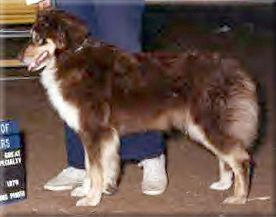 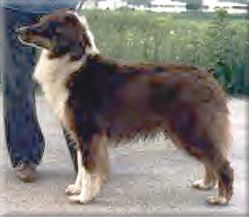 Fairoaks Sheba
(Ch. Chulo and Fairoaks Shanna)
Owned by Zeno & Ruth Nordwick, 
Shown by Rose Spicuzza
Best of winners - Great Lake Specialty 1979
(23 dogs, 35 bitches).
 Dam to Fairoaks Hi Winds Reno, 
Ch. Fairoaks Medicine Wolf CD, 
(Owned by Kris Toft)Fairoaks Hi Winds Reno

(Fairoaks Bo x Fairoaks Sheba)
23", OFA good, eyes clear
Sire to: Fairoaks Shakana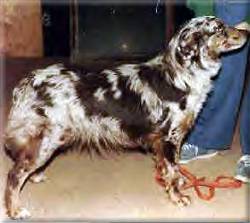 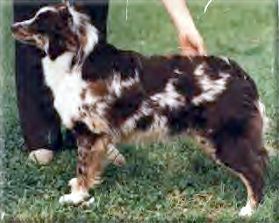 Fairoaks Sweetwater Holly

(Ch. Chulo Rojo of Fairoaks x Fairoaks Cheena Rose CD)
Dam to: Fairoaks RaushanaFairoaks Raushana
(Fairoaks Matayo x Fairoaks Sweetwater Holly)1980 - 1994
Red merle
 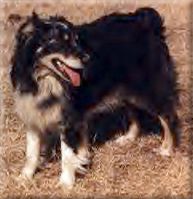 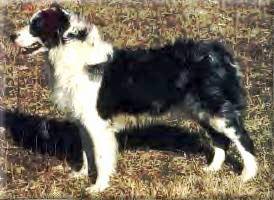 Fairoaks Fine Chrystal

(Ch. Chulo x Fairoaks Tamarin)
Dam to: Fairoaks ArabesqueFairoaks Arabesque

(Ch. Chulo x Fairoaks Fine Chrystal) 
1984 - 1998 